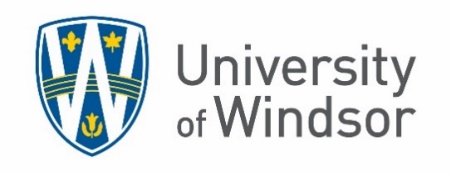 VISA TRAVEL Credit Card APPLICATION (Joint and Several Liability)CARDHOLDER’S NAME (NOTE: LIMITED TO MAXIMUM 21 characters)DEPARTMENTAL APPROVALPURCHASING SERVICES USE ONLY:Completed applications should be submitted to Purchasing Services. First Name:Initial:Last Name:Business Phone Number:(519) 253-3000 ext.(519) 253-3000 ext.Business E-mail Address:                                                             @uwindsor.ca                                                             @uwindsor.caDepartment Name:Significant Date*: * You must assign your own significant date.  It is required by the bank for security reasons.  It must be a valid DATE (8 digits) format MMDDYEAR (example 12011941).* You must assign your own significant date.  It is required by the bank for security reasons.  It must be a valid DATE (8 digits) format MMDDYEAR (example 12011941).* You must assign your own significant date.  It is required by the bank for security reasons.  It must be a valid DATE (8 digits) format MMDDYEAR (example 12011941).My signature indicates that I have completed the mandatory online Travel Card Training and Quiz and that I also agree to adhere to the policies and procedures established for the program and be bound by the provisions of the Scotiabank Visa Travel Card Agreement.Cardholder Name (please print): Cardholder’s Signature:                                                                 Date: Request Approved by:  (Print name of the Cardholder’s Dept. Head/Director/Manager):                                                              Request Approved by:  (Print name of the Cardholder’s Dept. Head/Director/Manager):                                                              Title of above:Title of above:Phone Number: (519) 253-3000 ext.Signature:                                                                                       Date:Signature:                                                                                       Date:Date Card was Requested:Scotia Confirmation Number:Date Cardholder Completed the Online Quiz:Date Cardholder Picked up Card:Purchasing Card Administrator Signature:Procurement Manager Signature: